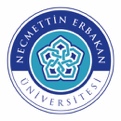 FEN BİLİMLERİ ENSTİTÜSÜBİYOTEKNOLOJİ ANABİLİM DALI 2019-2020 BAHAR DÖNEMİLİSANSÜSTÜ HAFTALIK DERS PROGRAMIFEN BİLİMLERİ ENSTİTÜSÜBİYOTEKNOLOJİ ANABİLİM DALI 2019-2020 BAHAR DÖNEMİLİSANSÜSTÜ HAFTALIK DERS PROGRAMIFEN BİLİMLERİ ENSTİTÜSÜBİYOTEKNOLOJİ ANABİLİM DALI 2019-2020 BAHAR DÖNEMİLİSANSÜSTÜ HAFTALIK DERS PROGRAMIFEN BİLİMLERİ ENSTİTÜSÜBİYOTEKNOLOJİ ANABİLİM DALI 2019-2020 BAHAR DÖNEMİLİSANSÜSTÜ HAFTALIK DERS PROGRAMIFEN BİLİMLERİ ENSTİTÜSÜBİYOTEKNOLOJİ ANABİLİM DALI 2019-2020 BAHAR DÖNEMİLİSANSÜSTÜ HAFTALIK DERS PROGRAMIFEN BİLİMLERİ ENSTİTÜSÜBİYOTEKNOLOJİ ANABİLİM DALI 2019-2020 BAHAR DÖNEMİLİSANSÜSTÜ HAFTALIK DERS PROGRAMIFEN BİLİMLERİ ENSTİTÜSÜBİYOTEKNOLOJİ ANABİLİM DALI 2019-2020 BAHAR DÖNEMİLİSANSÜSTÜ HAFTALIK DERS PROGRAMIFEN BİLİMLERİ ENSTİTÜSÜBİYOTEKNOLOJİ ANABİLİM DALI 2019-2020 BAHAR DÖNEMİLİSANSÜSTÜ HAFTALIK DERS PROGRAMIFEN BİLİMLERİ ENSTİTÜSÜBİYOTEKNOLOJİ ANABİLİM DALI 2019-2020 BAHAR DÖNEMİLİSANSÜSTÜ HAFTALIK DERS PROGRAMI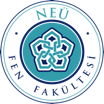 SıraSaatPazartesiPazartesiPazartesiSalıSalıÇarşambaÇarşambaÇarşambaPerşembePerşembeCuma108:00 - 08:501Sınıf209:00 - 09:50Biyoteknolojide Sensörler ve Elektrokimyasal Çalışma Teknıkleri (YL)Dr. Öğr. Üyesi Faysal SELİMOĞLU2SınıfB0-209310:00 - 10:50Biyomateryaller ve Biyouyumluluk (YL)Dr. Öğr. Üyesi Egemen FOTOÇevre Biyoprosesleri ve Uygulamaları (YL)Dr. Öğr. Üyesi İlker AKINBiyoteknolojide Sensörler ve Elektrokimyasal Çalışma Teknıkleri (YL)Dr. Öğr. Üyesi Faysal SELİMOĞLUKromozom Teknikleri (YL)Prof. Dr. Esra MARTİNBiyoinformatik Analizler (YL)Dr. Öğr. Üyesi Ayşe Özgür UNCUNanotoksikoloji (YL)Dr. Öğr. Üyesi Fatih ERCİBitkilerde Gen Aktarım Teknikleri (YL)Doç. Dr. Muhammad ASIM3SınıfB0-209B0-210B0-209B0-203B0-207B0-206B0-201411:00 - 11:50Biyomateryaller ve Biyouyumluluk (YL)Dr. Öğr. Üyesi Egemen FOTOÇevre Biyoprosesleri ve Uygulamaları (YL)Dr. Öğr. Üyesi İlker AKINBiyoteknolojide Sensörler ve Elektrokimyasal Çalışma Teknıkleri (YL)Dr. Öğr. Üyesi Faysal SELİMOĞLUKromozom Teknikleri (YL)Prof. Dr. Esra MARTİNBiyoinformatik Analizler (YL)Dr. Öğr. Üyesi Ayşe Özgür UNCUEndüstriyel Mikrobiyoloji (DR)Prof. Dr. Emrah TORLAKNanotoksikoloji (YL)Dr. Öğr. Üyesi Fatih ERCİBitkilerde Gen Aktarım Teknikleri (YL)Doç. Dr. Muhammad ASIM4SınıfB0-209B0-210B0-209B0-203B0-207B0-104B0-206B0-201512:00 - 13:00Biyomateryaller ve Biyouyumluluk (YL)Dr. Öğr. Üyesi Egemen FOTOÇevre Biyoprosesleri ve Uygulamaları (YL)Dr. Öğr. Üyesi İlker AKINKromozom Teknikleri (YL)Prof. Dr. Esra MARTİNBiyoinformatik Analizler (YL)Dr. Öğr. Üyesi Ayşe Özgür UNCUEndüstriyel Mikrobiyoloji (DR)Prof. Dr. Emrah TORLAKNanotoksikoloji (YL)Dr. Öğr. Üyesi Fatih ERCİBitkilerde Gen Aktarım Teknikleri (YL)Doç. Dr. Muhammad ASIM5SınıfB0-209B0-210B0-203B0-207B0-104B0-206B0-201613:00 - 13:50Bitki Genetik Kaynakları ve Muhafazası (DR)Prof. Dr. Esra MARTİNBıyoteknolojide Enstrümental Analiz ve Analitik Yöntemler (YL)Dr. Öğr. Üyesi İlker AKINElektrokimyasal Yarı İletken Polımer Sentezi ve Biyoteknolojide Kullanım Metotları(YL)Dr. Öğr. Üyesi Faysal SELİMOĞLUEndokrinolojik Biyokimya (YL)Doç. Dr. Mustafa YÖNTEMEndüstriyel Mikrobiyoloji (DR)Prof. Dr. Emrah TORLAKTarımsal Biyoteknolojinin Uygulamaları (YL)Doç. Dr. Muhammad ASIMMetabolizma Biyokimyası II (DR)Doç. Dr. Mustafa YÖNTEM6SınıfB0-203B0-210B0-209B0-205B0-104B0-201B0-205714:00 - 14:50Farmasötik Toksikoloji (YL)Dr. Öğr. Üyesi Egemen FOTOBitki Genetik Kaynakları ve Muhafazası (DR)Prof. Dr. Esra MARTİNBıyoteknolojide Enstrümental Analiz ve Analitik Yöntemler (YL)Dr. Öğr. Üyesi İlker AKINElektrokimyasal Yarı İletken Polımer Sentezi ve Biyoteknolojide Kullanım Metotları(YL)Dr. Öğr. Üyesi Faysal SELİMOĞLUEndokrinolojik Biyokimya (YL)Doç. Dr. Mustafa YÖNTEMYeni Nesil Sekanslama Teknolojileri (DR)Dr. Öğr. Üyesi Ali Tevfik UNCUNanomateryaller ve Biyoteknolojik Uygulamaları (YL)Dr. Öğr. Üyesi Fatih ERCİTarımsal Biyoteknolojinin Uygulamaları (YL)Doç. Dr. Muhammad ASIMMetabolizma Biyokimyası II (DR)Doç. Dr. Mustafa YÖNTEMAkuatik Biyoteknoloji (YL)Prof. Dr. Mehmet KARATAŞ7SınıfB0-209B0-203B0-210B0-209B0-205B0-208B0-206B0-201B0-205B0-202815:00 - 15:50Farmasötik Toksikoloji (YL) Dr. Öğr. Üyesi Egemen FOTOBitki Genetik Kaynakları ve Muhafazası (DR)Prof. Dr. Esra MARTİNBıyoteknolojide Enstrümental Analiz ve Analitik Yöntemler (YL)Dr. Öğr. Üyesi İlker AKINElektrokimyasal Yarı İletken Polımer Sentezi ve Biyoteknolojide Kullanım Metotları(YL)Dr. Öğr. Üyesi Faysal SELİMOĞLUEndokrinolojik Biyokimya (YL)Doç. Dr. Mustafa YÖNTEMYeni Nesil Sekanslama Teknolojileri (DR)Dr. Öğr. Üyesi Ali Tevfik UNCUNanomateryaller ve Biyoteknolojik Uygulamaları (YL)Dr. Öğr. Üyesi Fatih ERCİTarımsal Biyoteknolojinin Uygulamaları (YL)Doç. Dr. Muhammad ASIMMetabolizma Biyokimyası II (DR)Doç. Dr. Mustafa YÖNTEMAkuatik Biyoteknoloji (YL)Prof. Dr. Mehmet KARATAŞ8SınıfB0-209B0-203B0-210B0-209B0-205B0-208B0-206B0-201B0-205B0-202916:00 - 16:50Farmasötik Toksikoloji (YL) Dr. Öğr. Üyesi Egemen FOTOYeni Nesil Sekanslama Teknolojileri (DR)Dr. Öğr. Üyesi Ali Tevfik UNCUNanomateryaller ve Biyoteknolojik Uygulamaları (YL)Dr. Öğr. Üyesi Fatih ERCİAkuatik Biyoteknoloji (YL)Prof. Dr. Mehmet KARATAŞ9SınıfB0-209B0-208B0-206B0-2021017:00 - 17:5010Sınıf